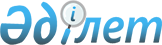 Об определении целевых групп населения на 2012 годПостановление акимата Костанайского района Костанайской области от 29 ноября 2011 года № 668. Зарегистрировано Управлением юстиции Костанайского района Костанайской области 23 декабря 2011 года № 9-14-164

      В соответствии с пунктом 2 статьи 5, подпунктом 2) статьи 7 Закона Республики Казахстан от 23 января 2001 года "О занятости населения", подпунктом 13) пункта 1 статьи 31 Закона Республики Казахстан от 23 января 2001 года "О местном государственном управлении и самоуправлении в Республике Казахстан" акимат Костанайского района ПОСТАНОВЛЯЕТ:



      1. Определить целевые группы населения, проживающие на административной территории Костанайского района, на 2012 год, согласно приложению.



      2. Государственному учреждению "Отдел занятости и социальных программ" акимата Костанайского района, коммунальному государственному учреждению "Центр занятости акимата Костанайского района" предусмотреть меры по трудоустройству лиц, относящихся к целевым группам населения.



      3. Контроль за исполнением настоящего постановления возложить на заместителя акима Костанайского района Кульбекова С.



      4. Настоящее постановление вводится в действие по истечении десяти календарных дней после дня его первого официального опубликования.      Аким района                                А. Ахметжанов      СОГЛАСОВАНО:      Начальник государственного учреждения

      "Отдел занятости и социальных программ"

      акимата Костанайского района

      __________________ В. Панин

Приложение            

к постановлению акимата     

от 29 ноября 2011 года № 668   Целевые группы населения, проживающие на административной

территории Костанайского района, на 2012 год      Сноска. Приложение с изменениями, внесенными постановлением акимата Костанайского района Костанайской области от 08.05.2012 № 283 (вводится в действие по истечении десяти календарных дней после дня его первого официального опубликования).

      1. Малообеспеченные.



      2. Молодежь в возрасте до двадцати одного года.



      3. Воспитанники детских домов, дети-сироты и дети, оставшиеся без попечения родителей, в возрасте до двадцати трех лет.



      4. Одинокие, многодетные родители, воспитывающие несовершеннолетних детей.



      5. Граждане, имеющие на содержании лиц, которые в порядке, установленном законодательством Республики Казахстан, признаны нуждающимися в постоянном уходе, помощи или надзоре.



      6. Лица предпенсионного возраста (за два года до выхода на пенсию по возрасту).



      7. Инвалиды.



      8. Лица, уволенные из рядов Вооруженных сил Республики Казахстан.



      9. Лица, освобожденные из мест лишения свободы и (или) принудительного лечения.



      10. Оралманы.



      11. Выпускники организаций высшего и послевузовского образования.



      12. Лица, высвобожденные в связи с ликвидацией работодателя юридического лица либо прекращением деятельности работодателя-физического лица, сокращением численности или штата работников.



      13. Лица длительно (более двенадцати месяцев) незанятые.



      14. Лица старше пятидесяти лет, зарегистрированные в уполномоченном органе по вопросам занятости в качестве безработных.



      15. Незанятая молодежь в возрасте от 21 года до 29 лет, не имеющая стажа и опыта работы по полученной профессии.



      16. Безработные лица, завершившие профессиональное обучение по направлению уполномоченного органа.



      17. Выпускники организаций профессионального и технического, а также послесреднего образования.



      18. Лица, состоящие на учете службы пробации уголовно-исполнительной инспекции.
					© 2012. РГП на ПХВ «Институт законодательства и правовой информации Республики Казахстан» Министерства юстиции Республики Казахстан
				